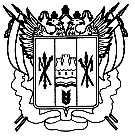 Российская ФедерацияРостовская областьЗаветинский районмуниципальное образование «Савдянское сельское поселение»Администрация Савдянского сельского поселенияПостановление№ 0000.01.2024                                                                                           х. Савдя          На основании статьи 8 Федерального закона от 07.07.2003 № 112-ФЗ «О личном подсобном хозяйстве», приказа Министерства сельского хозяйства Российской Федерации от 27.09.2022 № 629 «Об утверждении формы и порядка ведения похозяйственных книг» и в целях учета личных подсобных хозяйств на территории Савдянского сельского поселения,ПОСТАНОВЛЯЮ: 
          1. Организовать работу по закладке книг похозяйственного учета личных подсобных хозяйств в электронной форме на период с 2024-2028 годы на территории Савдянского сельского поселения и осуществлять ведение похозяйственных книг в течение 5 (пяти) лет в электронном виде в соответствии с Приказом Минсельхоза России от 27.09.2022 № 629 «Об утверждении формы и порядка ведения похозяйственных книг».2. Назначить ответственным за организацию работ по закладке и ведению книг похозяйственного учета, обеспечение конфиденциальности информации, предоставляемой главой ЛПХ или иными членами ЛПХ, содержащейся в книге, ее сохранность и защиту персональных данных в соответствии с законодательством Российской Федерации о персональных данных, ведущего специалиста по общим вопросам.	3. Ведущему специалисту по общим вопросам:3.1. Осуществлять ведение книг на основании сведений, предоставляемых на добровольной основе главой ЛПХ или иными членами ЛПХ.3.2. Собирать сведения о ЛПХ ежегодно по состоянию на 1 января путем сплошного обхода ЛПХ и опроса членов ЛПХ в период с 10 января по 15 февраля.3.3. При ведении книг обеспечивать конфиденциальность информации, предоставляемой гражданами, которым предоставлен и (или) которыми приобретен земельный участок для ведения личного подсобного хозяйства (далее - глава ЛПХ), или иными членами ЛПХ, содержащейся в книгах, ее сохранность и защиту персональных данных в соответствии с законодательством Российской Федерации о персональных данных.4. Утвердить форму заявления на получение выписки из похозяйственной книги, согласно приложению № 1.5. Утвердить форму согласия со сведениями, внесенными в похозяйственную книгу в информационной системе «Электронная похозяйственная книга», согласно приложению № 2. 6. Отменить на территории Савдянского сельского поселения ведение похозяйственных книг на бумажных носителях, на основании п.2 приказа Министерства сельского хозяйства Российской Федерации от 27.09.2022 № 629 «Об утверждении формы и порядка ведения похозяйственных книг».7. Постановление вступает в силу со дня его принятия и распространяется на правоотношения, возникшие с 1 января 2024 года.8. Контроль за выполнением постановления оставляю за собой          Глава АдминистрацииСавдянского сельского поселения                                        Д.П. ГроменкоПостановление вносит ведущий специалист по общим вопросамФОРМА ЗАЯВЛЕНИЯЗаявление       Прошу Вас предоставить выписку из похозяйственной книги в форме электронного документа/на бумажном носителе                                         (нужное подчеркнуть)для ее предоставления в __________________________________________________________________указать куда_______________                                                      _________________________          дата                                                                                      подписьСОГЛАСИЕсо сведениями, внесенными в похозяйственную книгув информационной системеЯ, ____________________________________________________________________,паспорт _________________ выдан _____________________________________________________________________________________________________________________,адрес регистрации: _________________________________________________________,подтверждаю, что по состоянию на _____________ сведения в похозяйственную книгуN ________________ лицевой счет ЛПХ N _____________________________________внесены органом местного самоуправления ___________________________________(наименование органа местного самоуправления,___________________________________________________________________________Ф.И.О. и должность лица, вносившего сведения в похозяйственную книгу)в полном объеме с моих слов и являются верными.Настоящим также выражаю свое согласие/несогласие на обработку моих(ненужное вычеркнуть)персональных   данных, содержащихся в иных информационных системах и полученных в целях внесения в похозяйственную книгу посредством единой системы межведомственного электронного взаимодействия для целей ведения похозяйственной книги, в соответствии с перечнем данных, отраженных в приложении N 1 к приказу Минсельхоза России от 27.09.2022 N 629 "Об утверждении формы и порядка ведения похозяйственных книг"."__" __________ 20__ года     ________________     (______________________)                                                            Подпись                 Расшифровка подписиОб организации работы по закладке и ведению книг похозяйственного учета личных подсобных хозяйств в электронной форме на территории Савдянского сельского поселения Приложение 1к постановлению Администрации Савдянского сельского поселения от 00.01.2024 № 00Главе Администрации Савдянского сельского поселения _____________________________________________от _______________________________________________________________________________________проживающей /го/ по адресу: ____________________________________________________________________________________________________________________________________________________________________________________паспорт: серия ___________ номер _______________выдан _____________________________________________________________________________________                      Приложение 2к постановлению Администрации Савдянского сельского поселения от 00.01.2024 № 00